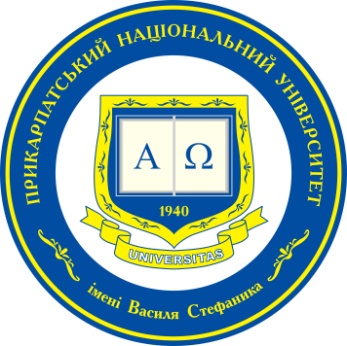 International conference for young scientists and scholarsNATO: Looking for Answers to Current Challenges and ThreatsThursday, November 8th, 2018Ivano-Frankivsk, UkraineVenue: Vasyl Stefanyk Precarpathian National University(Shevchenka Str. 79, Ivano-Frankivsk, Ukraine)Topics of Interest and Call for SubmissionsThe authors are invited to prepare a presentation that cover wide range of issues connected with North Atlantic Treaty Organization, including the following areas:- NATO on the eve of the 70th anniversary: factors of success and popularity;- achievements and losses of Ukraine’s neighbors after their accession to NATO;- Ukraine on the its way to NATO: internal and external threats;- challenges for the North Atlantic Alliance as a result of differences between the United States and European allies because of issues related to defense spending, trade, climate change and a nuclear agreement with Iran;- NATO transformation in the context of aggressive foreign policy of Russian Federation;- NATO in a new security environment: threats caused by the proliferation of mass destruction weapons, international terrorism, cyber attacks, etc;- Other related topics are welcome.Conference language: EnglishFees, accommodation, travelThere is no registration fee. Accommodation will be covered by the organizing committee accommodation for visiting participants. Participants are expected to cover their travel fees. APPLICATION FORMFor participationin International conference for young scientists and scholars:NATO: Looking for Answers to Current Challenges and ThreatsNovember 8th, 2018Participant’s Name and Surname: …….………………………………………Institutional Affiliation: ..…………………………………………………………Position in Home Institution: ..…………………………………………………Proposed Title of Presentation: ...….……………….…………………………Telephone: .…………………………………………………………………………E-mail Address: ……………………………………………………………………Information on Accommodation (please mark the correct option):YES – please book accommodation for the November 7th – 9th, 2018YES – please book accommodation for the November 7th – 8th, 2018NO – no accommodation Application Deadline: October 20th, 2018Ihor Huraktel. (+38 097) 159 91 97e-mail: ihorhurak@gmail.com